Ո Ր Ո Շ ՈՒ Մ«13»  դեկտեմբերի  2023 թվականի N 263-Ա ««ԿԱՆԱՅՔ ԱՅՍՕՐ» ՀԱՆՈՒՆ ԱՌԱՋԸՆԹԱՑԻ»   ՀԱՍԱՐԱԿԱԿԱՆ ԿԱԶՄԱԿԵՐՊՈՒԹՅԱՆԸ ՈՐՊԵՍ ՆՎԻՐԱՏՎՈՒԹՅՈՒՆ ԴՐԱՄԱԿԱՆ ՄԻՋՈՑՆԵՐ ՀԱՏԿԱՑՆԵԼՈՒ ՄԱՍԻՆ   ««Կանայք այսօր» հանուն առաջընթացի» հասարակական կազմակերպությունը (այսուհետ՝ կազմակերպություն) նախատեսում է ամանորյա տոնական միջոցառում-ծրագիր պատրաստելու նպատակով իրականացնել նկարահանումներ:       Նկատի ունենալով վերոգրյալը, ղեկավարվելով «Տեղական ինքնակառավարման մասին» օրենքի 10-րդ հոդվածի  11-րդ  մասով, Հայաստանի  Հանրապետության Շիրակի մարզի Գյումրի համայնքի ավագանու 2017թվականի նոյեմբերի 06-ի N 119-Նորոշման 1-ին կետով հաստատված կարգի 10-րդ և 11-րդ կետերի դրույթներով  և հիմք ընդունելով  կազմակերպության նախագահ Անի Քոչարյանի գրությունը (Գյումրու համայնքաապետարանում մուտքագրված` 2023 թվականի  դեկտեմբերի 06 -ին N 26246 թվագրմամբ)՝ Հայաստանի  Հանրապետության Շիրակի մարզի Գյումրի համայնքի ավագանին որոշում է.         1. Կազմակերպությանը որպես նվիրատվություն հատկացնել 450 000 (չորս հարյուր հիսուն հազար) Հայաստանի  Հանրապետության դրամ` ամանորյա տոնական միջոցառում-ծրագիր պատրաստելու նպատակով:2.Հանձնարարել Հայաստանի  Հանրապետության Շիրակի մարզի Գյումրու համայնքապետարանի աշխատակազմի ֆինանսատնտեսագիտական բաժնի պետ-գլխավոր ֆինանսիստին՝ սույն որոշման 1-ին կետում նշված գումարի հատկացումը կատարել Հայաստանի  Հանրապետության Շիրակի մարզի Գյումրի համայնքի 2023 թվականի բյուջեի 8/4/2 գործառական դասակարգման (4819) «Նվիրատվություններ այլ շահույթ չհետապնդող կազմակերպություններին» տնտեսագիտական դասակարգման հոդվածից` օրենքով սահմանված կարգով:  3. Սույն որոշումն ուժի մեջ է մտնում կազմակերպության նախագահին պատշաճ իրազեկելու օրվան հաջորդող օրվանից:        Կողմ (17)                                   Դեմ (0)                           Ձեռնպահ (10)ՀԱՅԱՍՏԱՆԻ ՀԱՆՐԱՊԵՏՈՒԹՅԱՆՇԻՐԱԿԻՄԱՐԶԻ ԳՅՈՒՄՐԻ ՀԱՄԱՅՆՔԻ ՂԵԿԱՎԱՐ    		                         ՎԱՐԴԳԵՍ  ՍԱՄՍՈՆՅԱՆ ԻՍԿԱԿԱՆԻՀԵՏ ՃԻՇՏ է՝  ԱՇԽԱՏԱԿԱԶՄԻ ՔԱՐՏՈՒՂԱՐ                                                                           ԿԱՐԵՆ  ԲԱԴԱԼՅԱՆք.Գյումրի«13» դեկտեմբերի, 2023 թվական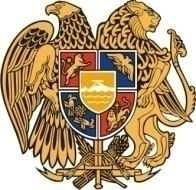 Հ Ա Յ Ա Ս Տ Ա Ն ԻՀ Ա Ն Ր Ա Պ Ե Տ Ո Ւ Թ Յ ՈՒ ՆՇ Ի Ր Ա Կ Ի   Մ Ա Ր Զ Գ Յ ՈՒ Մ Ր Ի   Հ Ա Մ Ա Յ Ն Ք Ի   Ա Վ Ա Գ Ա Ն Ի3104 , Գյումրի, Վարդանանց հրապարակ 1Հեռ. (+374  312)  2-22-00; Ֆաքս (+374  312)  3-26-06Էլ. փոստ gyumri@gyumri.amՎ.ՍամսոնյանԳ.ՄելիքյանԼ.Սանոյան Մ.ՍահակյանՏ.ՀովհաննիսյանԱ.ՀովհաննիսյանԹ.ՀամբարձումյանՆ.ՊողոսյանԳ.ՊասկևիչյանԽ.ՎարաժյանՍ.ՀովհաննիսյանՀ.ԱսատրյանՍ.ԽուբեսարյանՎ.ՀակոբյանՍ.ԱդամյանՆ.ՄիրզոյանՀ.Մարգարյան Ա.Բեյբուտյան Ա. ՊապիկյանՔ.Հարությունյան Ա.ՄաթևոսյանԶ.Միքայելյան Լ.Մուրադյան Հ .ՍտեփանյանԳ. ՄանուկյանԿ. ՄալխասյանԿ. Ասատրյան